Turnverein 1861 e.V. Gelnhausen                         Abteilung:   Handball                            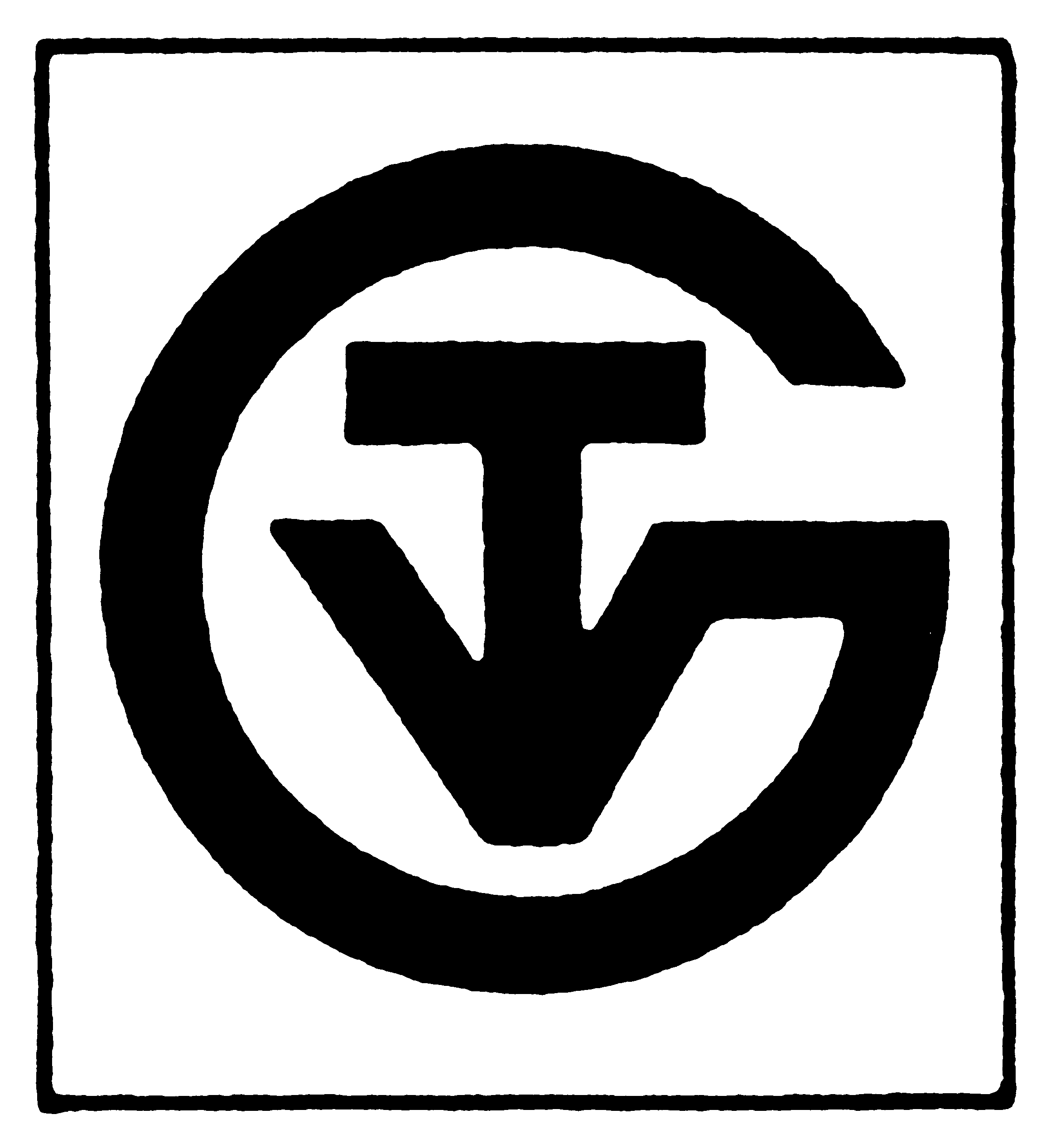 ______________________________________________________________________Beitrittserklärung(Bitte in Druckschrift ausfüllen)Ich erkläre hiermit meinen Beitritt zum Turnverein 1861 e.V. Gelnhausen. Philipp-Reis-Str.11, 63553 Gelnhausen, Postfach 1342 und erkenne mit meinem Beitritt zugleich die Vereinssatzung in der jeweils aktuellen Fassung an.Die aktuellen Fassungen der Vereinssatzung sowie der jeweils gültigen Datenschutzerklärung sind im Internet unter www.tvgelnhausen.de einsehbar.Name:Vorname:Geb. Datum:	    							Geschlecht:		□ männlich     □ weiblich
Straße + Hausnummer:	 Tel. Nr .:	 Postleitzahl:		Ort:	E-Mail:	
□ Einzelmitgliederbeitrag	oder	□ Familienbeitrag	(zutreffendes bitte ankreuzen)Laut Beschluss der Mitgliederversammlung vom 27. April 2018 beträgt der Beitrag ab dem 01.01.2019:Aufnahmegebühr (einmalig):				Euro	€10,00Einzelmitgliederbeitrag:					Euro	€  8,00	monatlichFamilienbeitrag (mindestens 3 oder mehr Personen)		Euro	€19,00	monatlichDie Beitragszahlung erfolgt durch Bankeinzug halbjährlich (05.03. und 05.09.) oder jährlich (05.04.) auf das Beitragskonto Nr.9001 bei der KSK Gelnhausen.Der Austritt aus dem Verein ist gem. § 4 der Satzung nur zum 31.12. des jeweiligen Kalenderjahres möglich. Die Austrittserklärung muss schriftlich erfolgen und dem Vorstand 3 Monate vor Ablauf des Kalenderjahres zugehen.
Mit der Speicherung, Übermittlung und der Verarbeitung meiner personenbezogenen Daten für Vereinszwecke, gemäß den Bestimmungen der Datenschutzgrundverordnung, bin ich einverstanden. Ich habe jederzeit die Möglichkeit, vom Verein Auskunft über diese Daten von mir zu erhalten. Im Zusammenhang mit seinen satzungsgemäßen Veranstaltungen (z.B. Sportwettkämpfe, Mitgliederversammlungen) veröffentlicht der Verein personenbezogene Daten und Fotos seiner Mitglieder auf seiner Homepage und übermittelt solche Daten und Fotos an Print- und Telemedien sowie elektronische Medien. Die Veröffentlichung / Übermittlung der Daten umfasst hierbei höchstens Name (soweit möglich in abgekürzter Form), Vereinszugehörigkeit, Funktion und Aufgabe im Verein sowie – falls erforderlich oder zwangsläufig mit einer Wettkampfteilnahme verbunden – Altersklasse oder Teamjahrgang. Im Rahmen des Sportbetriebs können zu Analysezwecken und zur Optimierung der sportlichen Leistung Trainingseinheiten, Spiele oder Wettkämpfe auf elektronische Medien aufgezeichnet und auch gespeichert werden. Eine Weitergabe dieser Daten erfolgt nicht, jedoch können sie als Bestandteil des Trainings, der Übungsleiterausbildung und Fortbildung anderen Personen zugänglich gemacht werden.



--------------------------------------------------		----------------------------------------Datum / Unterschrift						Unterschrift der Erziehungsberechtigten (nur bei Minderjährigen)        Turnverein 1861 e.V. Gelnhausen                         Erklärung über bargeldlose Abbuchung(Bitte in Druckschrift ausfüllen)Ich erkläre mich bis auf Widerruf damit einverstanden, dass die zu zahlenden Beiträgean den TV Gelnhausen 1861 e.V. jeweils per Lastschrift im SEPA-Verfahren abgebucht und an die Kreissparkasse Gelnhausen (Konto-Nr. 9001) überwiesen werden.
Entstehende Kosten durch mangelnde Deckung des zum Lastschrifteinzug benannten Kontos oder unterbliebene Mitteilungen zur Kontoänderung gehen zu meinen Lasten.
□ ½ -jährlich	oder	□ ganzjährlich	(zutreffendes bitte ankreuzen)IBAN.:	DE	BIC:	Mandatsreferenz:		____________________		Gläubiger-ID:	_DE37ZZZ00000222500(wird vom Verein ausgefüllt)________________________________Datum / Unterschrift des Kontoinhabers Falls der Kontoinhaber nicht identisch mit dem Neumitglied ist, bitte nachstehend die ergänzenden Angaben zum Kontoinhaber ausfüllen:Name:							Vorname:Straße:						Hausnummer:Postleitzahl:						Ort: